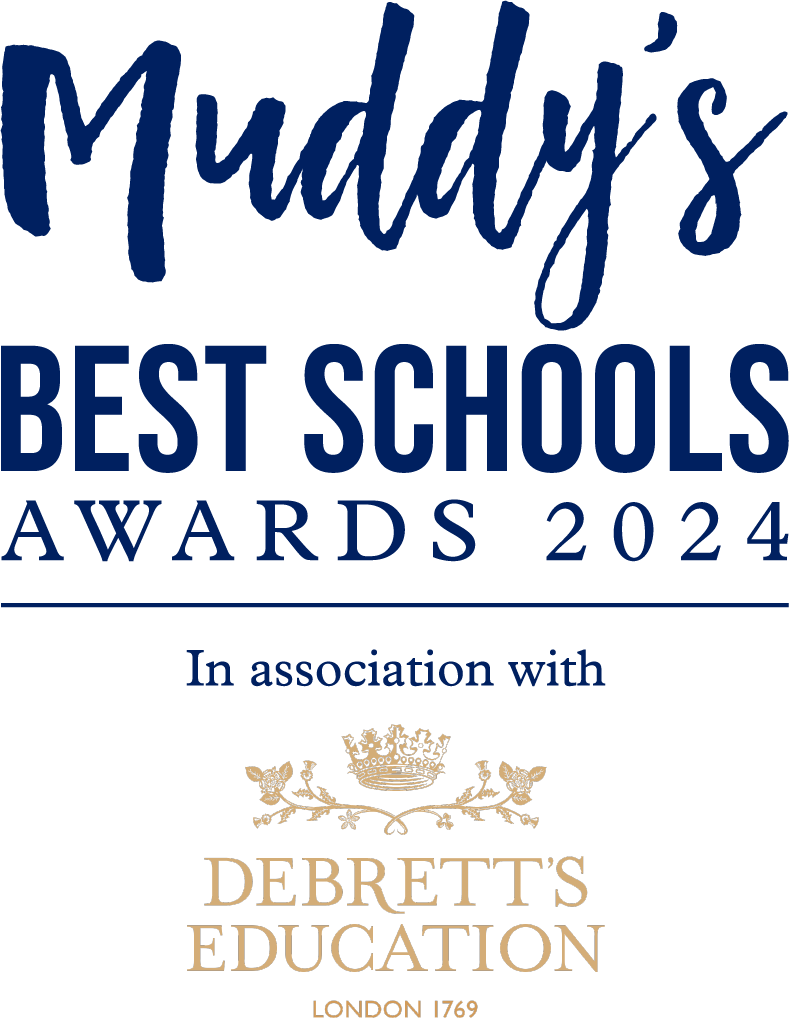 BEST SCHOOLS AWARDS 2024 ENTRY FORM PLEASE READ BEFORE COMPLETING Please see the Categories page for detailed information on the judging criteria.The word limit for the entry form is 2000 words and you must cover all the points in the Entry Form. Your entry may be a school project or longer term school initiative you are doing at the school.You can insert up to 3 jpeg images into the Entry Form to support your written entry.For any supporting video examples, please insert a link within your entry form to your host website or platform (eg YouTube, website, Vimeo).Once you have completed this document, please convert to PDF (File size limit is 6mb). When you are ready to upload your submission, please set up and/or ‘sign in’ to your School Account and upload your entry.Please note, the organisers reserve the right to publish screen grabs and/or the content of the submitted forms in relation to the awards. Please note nominated/winning entries may be published on muddystilettos.co.uk.  If your entry includes sensitive information NOT for re-publication information, please mark clearly.  If you have any questions regarding the entry process, please contact hq@muddystilettos.co.uk for further information.SCHOOL AWARDS CATEGORY SCHOOL NAME & ADDRESS CONTACT NAME & EMAILYOUR PROJECT NAME OR SCHOOL INITIATIVEMAIN REPORT BACKGROUND TO PROJECT OR SCHOOL INITIATIVEA brief description of why you started this project or initiative.OBJECTIVES What were you trying to achieve, including any targets set?PLAN & EXECUTIONWhat did you do to fulfil the objectives? Tell us how you achieved your plan or initiative.BUDGET (Optional)Provide details of the project or initiative budget RESULTS What were the benefits to the students? Can you show any evidence of the effectiveness of your initiative? When discussing figures, tell the judges what the actual figures were (prior and post), rather than just using percentages. This will add credibility to your submission and give the judges a better understanding of your success. Category Name:Category Level: (Senior, Prep, Whole School)School Name:Address:Social handle:Name:Email: